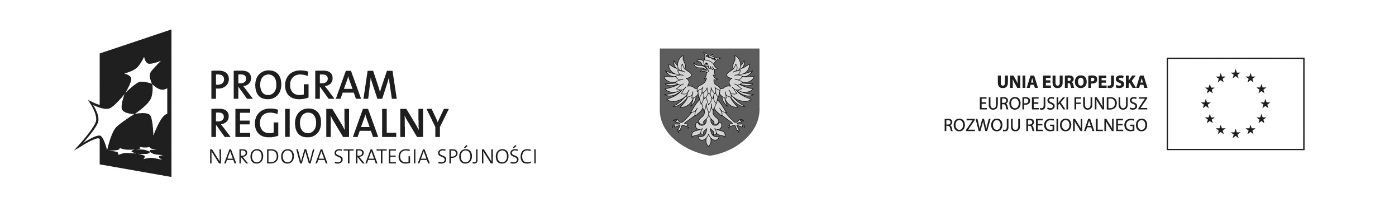 OGŁOSZENIE O NABORZE NA STANOWISKO PRACYDyrektor Ośrodka Pomocy Społecznej w Nysie
ogłasza otwarty i konkurencyjny nabór na  wolne stanowisko pracy
w Ośrodku Pomocy Społecznej w Nysie, ul. K.E.N. 1A
w świetlicy środowiskowej z programem zajęć socjoterapeutycznych
w ramach projektu „ Adaptacja budynku przy Gimnazjum Nr 2 w Nysie na potrzeby Ośrodka Pomocy Społecznej i Inkubatora Organizacji Społecznych"WYCHOWAWCA W ŚWIETLICY....................................................................................................nazwa stanowiska pracyWymagania niezbędne:a) wykształcenie wyższe:- na kierunku: pedagogika, pedagogika specjalna, psychologia, socjologia, praca socjalna, nauki                                                     o rodzinie lub na innym kierunku w zakresie resocjalizacji, pracy socjalnej, pedagogiki opiekuńczo– wychowawczej lub- na innym kierunku uzupełnione studiami podyplomowymi w zakresie psychologii, pedagogiki, nauk o rodzinie lub resocjalizacji lub kursem kwalifikacyjnym z zakresu pedagogiki opiekuńczo – wychowawczej,b) co najmniej 2 letni staż pracy,c) posiadanie pełni władzy rodzicielskiej tj., że osoba nie jest i nie była pozbawiona władzy rodzicielskiej oraz władza rodzicielska nie jest jej ograniczona ani zawieszona,d) wypełnianie obowiązku alimentacyjnego – w przypadku, gdy taki obowiązek w stosunku do niej wynika                    z tytułu egzekucyjnego,e) brak skazania prawomocnym wyrokiem za umyślne przestępstwo lub umyślne przestępstwo skarbowe,f) posiadanie pełnej zdolności do czynności prawnych oraz korzystanie z pełni praw publicznych,g) posiadanie nieposzlakowanej opinii.Wymagania dodatkowe:Osoba ubiegająca się o stanowisko wychowawcy powinna:a) posiadać wiedzę na temat zasad funkcjonowania świetlicy środowiskowej,b) posiadać udokumentowane doświadczenie w pracy z dziećmi i rodziną,c) posiadać zdolności animacyjne,d) predyspozycje osobowościowe: odpowiedzialność, komunikatywność, staranność, cierpliwość, kreatywność, dobra organizacja pracy, zdolność do pracy w warunkach stresu, umiejętność współpracy i umiejętności pozwalające na szybkie reagowanie w sytuacjach kryzysowych i konfliktowych.Zakres wykonywanych zadań na stanowisku:Zakres wykonywanych zadań na stanowisku obejmuje pełny wymiar czasu pracy w godzinach popołudniowych:a) prowadzenie zajęć wychowawczych i opiekuńczych dla dzieci i młodzieży ze szczególnym uwzględnieniem dzieci zagrożonych wykluczeniem społecznym, pochodzących z rodzin ubogich, posiadających problemy wychowawcze oraz inne dysfunkcje społeczne,b) współpraca z rodzicami i opiekunami prawnymi dzieci,c) współpraca z psychologiem, terapeutą w zakresie realizowanych zajęć socjoterapeutycznych,d)współpraca z instytucjami (min. szkoła, placówki medyczne, kuratorzy sądowi 
i innymi placówkami wynikającymi z rozpoznanych problemów),e) planowanie i realizacja procesu wychowawczego wychowanka świetlicy,f) pomoc w nauce i odrabianiu zadań domowych, organizacja czasu wolnego, zabawy, zajęć sportowych                            i rozwój zainteresowań wychowanków świetlicy,g) prowadzenie wymaganej dokumentacji dotyczącej dzieci i funkcjonowania świetlicy,h) wykonywanie innych poleceń kierownika świetlicy.Informacja o warunkach pracy na danym stanowisku:a) praca wykonywana w pełnym wymiarze czasu pracy w godzinach popołudniowych,b) miejsce pracy: budynek piętrowy, stanowisko pracy mieści się na poziomie – 1, konieczność poruszania się po kondygnacjach budynku – możliwość korzystania z windy, budynek dostosowany do potrzeb osób niepełnosprawnych,c) praca w pomieszczeniach świetlicy w budynku OPS, na boisku wielofunkcyjnym przy budynku oraz na terenie miasta,d) praca związana z pracą z dziećmi i młodzieżą w świetlicy z rodzin podopiecznych Ośrodka Pomocy Społecznej w Nysie,e) praca wymaga umiejętnego współdziałania z rodzinami dzieci i młodzieży uczęszczającej do świetlicy,                     z psychologiem, z terapeutą, pracownikami socjalnymi oraz innymi osobami, z którymi wymagany będzie kontakt z uwagi na charakter pracy,f) praca może przebiegać w zmożonym hałasie i warunkach stresowych.Informacja o wskaźniku zatrudnienia osób niepełnosprawnych:W miesiącu poprzedzającym datę upublicznienia niniejszego ogłoszenia wskaźnik zatrudnienia osób niepełnosprawnych w Ośrodku Pomocy Społecznej w Nysie w rozumieniu przepisów o rehabilitacji zawodowej i społecznej oraz zatrudnianiu osób niepełnosprawnych, przekroczył 6%.Wymagane dokumenty i oświadczenia:a) list motywacyjny,b) życiorys (C.V.) z przebiegiem nauki i pracy zawodowej,c) kopie dokumentów potwierdzających wykształcenie,d) kopie dokumentów potwierdzających okresy zatrudnienia oraz przebieg pracy zawodowej (kserokopie świadectw pracy, referencji, opinii, zaświadczeń o odbytych kursach i szkoleniach),e) oświadczenie o posiadaniu pełnej zdolności do czynności prawnych oraz o korzystaniu z pełni praw publicznych,f) oświadczenie o braku skazania prawomocnym wyrokiem sądu za umyślne przestępstwo ścigane                                   z oskarżenia publicznego lub umyślne przestępstwo skarbowe,g) oświadczenie o posiadaniu pełni władzy rodzicielskiej tj., że osoba nie jest i nie była pozbawiona władzy rodzicielskiej ani władza ta nie jest jej zawieszona ani ograniczona,h) oświadczenie o wypełnianiu obowiązku alimentacyjnego w przypadku, gdy taki obowiązek                                                  w stosunku do niej wynika z tytułu egzekucyjnego,i) kwestionariusz osobowy.Druk kwestionariusza osobowego dostępny jest na stronie internetowej Ośrodka Pomocy Społecznej w Nysie www.ops-nysa.pl oraz w sekretariacie Ośrodka Pomocy Społecznej w Nysie, ul. K.E.N. 1A, pokój 39.Dokumenty należy składać osobiście lub za pośrednictwem poczty (decyduje data wpływu do Ośrodka Pomocy Społecznej w Nysie) do dnia 28.09.2015r. do godziny 15.00 w siedzibie OPS w Nysie przy ul. K.E.N 1A, pokój nr 39,(sekretariat) w zamkniętej kopercie z dopiskiem „Dotyczy naboru na stanowisko: wychowawca                              w świetlicy  środowiskowej z programem zajęć socjoterapeutycznych w Ośrodku Pomocy Społecznej                    w Nysie w ramach projektu „ Adaptacja budynku przy Gimnazjum Nr 2 w Nysie na potrzeby Ośrodka Pomocy Społecznej i Inkubatora Organizacji Społecznych".Dokumenty, które wpłyną po upływie wyżej określonego terminu lub będą niekompletne, nie będą rozpatrywane.Osoby zakwalifikowane do dalszego etapu naboru (spełniający wymagania formalne) zostaną powiadomione telefonicznie, pocztą elektroniczną lub listownie o terminie rozmowy kwalifikacyjnej.Informacja o wyniku naboru będzie umieszczona na stronie internetowej BIP Urzędu Miejskiego                                   w Nysie, stronie internetowej OPS  oraz na tablicy informacyjnej w Ośrodku Pomocy Społecznej w Nysie,
ul. K.E.N. 1A.Informacja o wynikach naboru zawiera imiona i nazwiska kandydatów w rozumieniu przepisów Kodeksu Cywilnego.Wymagane dokumenty aplikacyjne: list motywacyjny, CV (z uwzględnieniem dokładnego przebiegu kariery zawodowej), kwestionariusz osobowy powinny być opatrzone klauzulą:
"Wyrażam zgodę na przetwarzanie moich danych osobowych zawartych w ofercie dla potrzeb niezbędnych do realizacji procesu rekrutacji zgodnie z ustawą z dnia 29 sierpnia 1997r.                                         o ochronie danych osobowych (Dz. U. z 2014r. , poz. 1182 ) oraz ustawą z dnia 21 listopada 2008r.                                                          o pracownikach samorządowych (Dz. U. z 2014r. poz. 1202).Dyrektor Ośrodka Pomocy Społecznej w NysieJolanta Cymbalista Nysa, dnia 17.09.2015r.